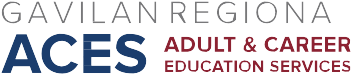 AB 104 Consortium MeetingMarch 4, 2016AgendaI.	Approval of Minutes of February 19, 2016II.	Updates/Reminders	Marketing Socials•    Marketing-Entravision•   Professional Development SymposiumMOUCASAS presentationOther?IV.	New Business•    2016-17 Annual Plan/BudgetNext meeting: Friday,   March 18, 2016, 2:30-4:30, HRC 101